Семья Кассир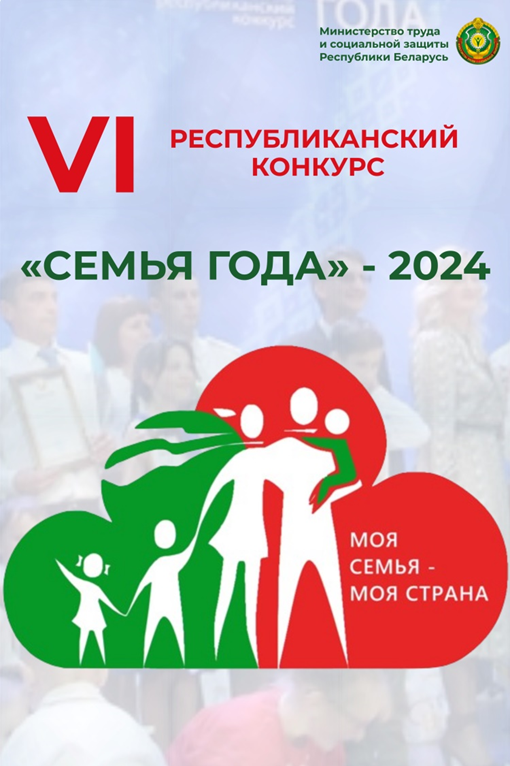 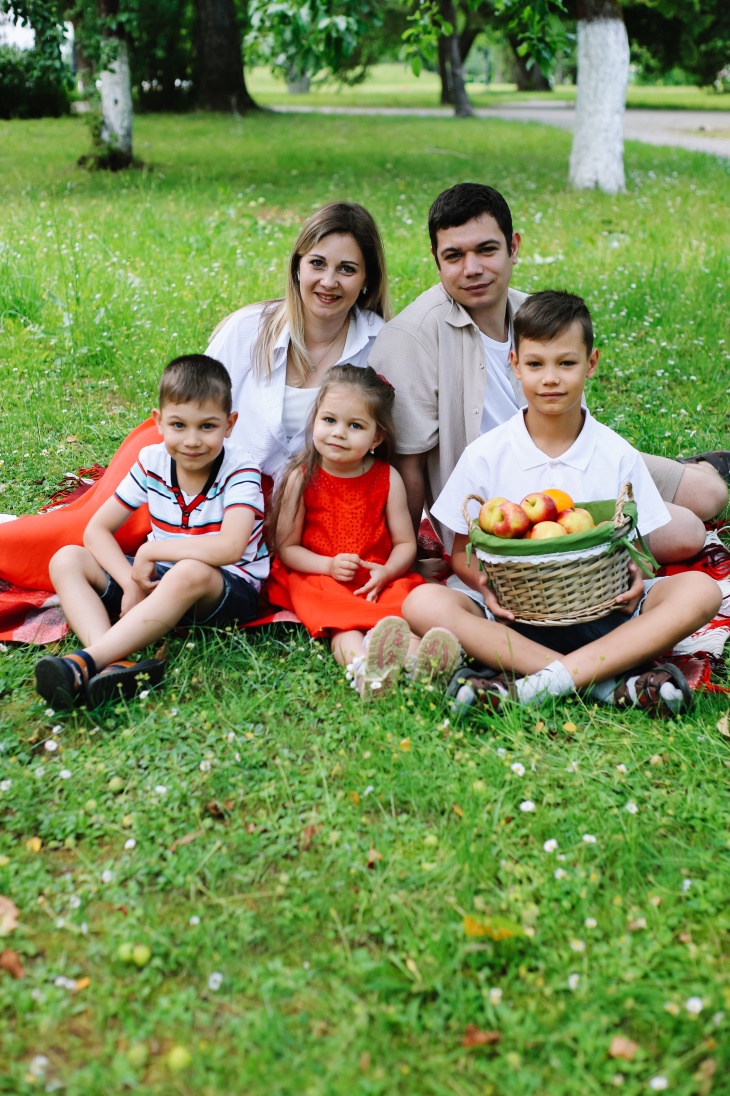 Могилевская областьг.ГоркиОтец – Кассир Александр СергеевичМать – Кассир Татьяна АлександровнаДети: Михаил, 10 лет            Фёдор, 6 лет            Мира, 4 года